ЧЕРКАСЬКА ОБЛАСНА РАДАГОЛОВАР О З П О Р Я Д Ж Е Н Н Я02.12.2022                                                                                         № 358-рПро нагородження Почесноюграмотою Черкаської обласної радиВідповідно до статті 55 Закону України «Про місцеве самоврядування
в Україні», рішення обласної ради від 25.03.2016 № 4-32/VІІ «Про Почесну грамоту Черкаської обласної ради» (зі змінами):1. Нагородити Почесною грамотою Черкаської обласної ради:за вагомий внесок у розвиток галузі легкої промисловості, здійснення заходів по забезпеченню тканинами для речового майна силових структур України та з нагоди 55-річчя з дня запуску комбінату:2. Контроль за виконанням розпорядження покласти на заступника керуючого справами, начальника загального відділу виконавчого апарату обласної ради ГОРНУ Н.В. і відділ організаційного забезпечення ради та взаємодії з депутатами виконавчого апарату обласної ради.Голова		А. ПІДГОРНИЙБОБРАОлександра Олександровича–водія автотранспортних засобів – експедитора транспортно-будівельної дільниці ПрАТ «Черкаський шовковий комбінат»;ВЕЧИЖАНІНАСергія Степановича–фарбувальника фарбувального цеху фарбувально-обробного виробництва ПрАТ «Черкаський шовковий комбінат»;ПАЛИВОДУНаталію Георгіївну–оператора снувального обладнання підготовчого цеху крутильно-ткацького виробництва ПрАТ «Черкаський шовковий комбінат».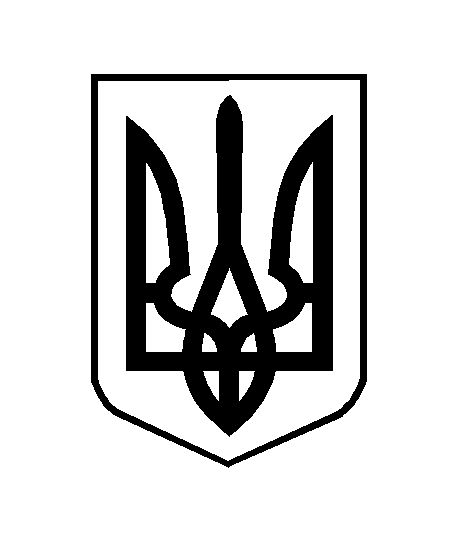 